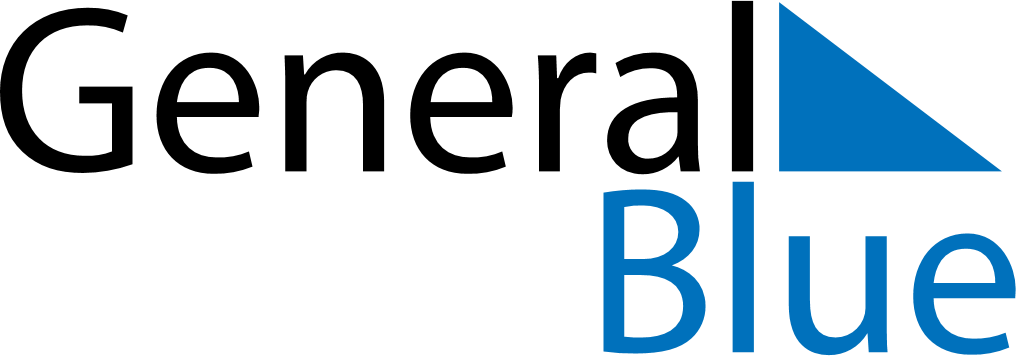 Q1 of 2024Q1 of 2024Q1 of 2024Q1 of 2024Q1 of 2024January 2024January 2024January 2024January 2024January 2024January 2024January 2024January 2024SundayMondayTuesdayTuesdayWednesdayThursdayFridaySaturday1223456789910111213141516161718192021222323242526272829303031February 2024February 2024February 2024February 2024February 2024February 2024February 2024February 2024SundayMondayTuesdayTuesdayWednesdayThursdayFridaySaturday12345667891011121313141516171819202021222324252627272829March 2024March 2024March 2024March 2024March 2024March 2024March 2024March 2024SundayMondayTuesdayTuesdayWednesdayThursdayFridaySaturday123455678910111212131415161718191920212223242526262728293031